О компании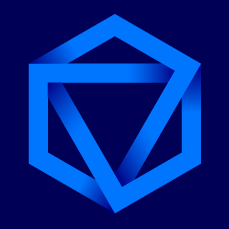 ООО «Веда технологии». Компания создала собственную технологию распределенного реестра.О продуктеСистема работает с данными любого типа. Ключевая особенность, что ценная информация (например, контракт) помещается в элемент-токен учета системы, а не хранится публично. Благодаря этому, система обладает защищенностью и приватным обменом информацией без привязки к конкретной юрисдикции. Реализовано приложение для обмена конфиденциальной информацией.  Подготовлена инфраструктура для создания и выпуска цифровых активов. Реализованы прототипы для ОАО «РЖД» по управлению перевозками и подвижным составом и «Норильского никеля» по управлению закупками.Описание бизнес-процесса, который хочется улучшить С 1 января 2020 года в России вступил в силу закон о «цифровых активах». Новый инструмент привлечения инвестиций. В 2019 году все регионы России кроме одного провалили план по привлечению капитала. На подобный продукт есть запрос.Задача:Разработать макет пользовательского функционала, как для предприятия, которое хочет выпустить активы, так и для покупателей активов. Компаний или частных клиентов. Описать стратегию и выход на иностранных покупателей. Создать финансовую модель. Требования к решениюРасписанная стратегия. Способ решения – свободный. Презентация и защита разработанного решения: выбранная структура;полезные функции;финансовая модель;отстройка от конкурентов.